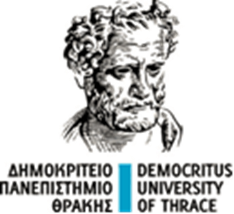 Προς: Τα μέλη της Συνέλευσης του Τμήματος ………………………………Θέμα: Έκθεση Ολοκλήρωσης Μεταδιδακτορικής Έρευνας/Ερευνητικών αποτελεσμάτων.Ονοματεπώνυμο Μεταδιδακτορικού/ής Ερευνητή/τριας:  Ημερομηνία:1. Περιγραφή αποτελεσμάτων έρευνας2. Δημοσιεύσεις Μεταδιδακτορικού/ής Ερευνητή/τριας3. Ετεροαναφορές4. Άλλες διακρίσεις Ο/Η Μεταδιδακτορικός/ή Ερευνητής/τριαΤο Επιβλέπον μέλος Δ.Ε.Π.  τΤο(Υπογραφή)(Υπογραφή)